CALENDARIO LITURGICO SETTIMANALE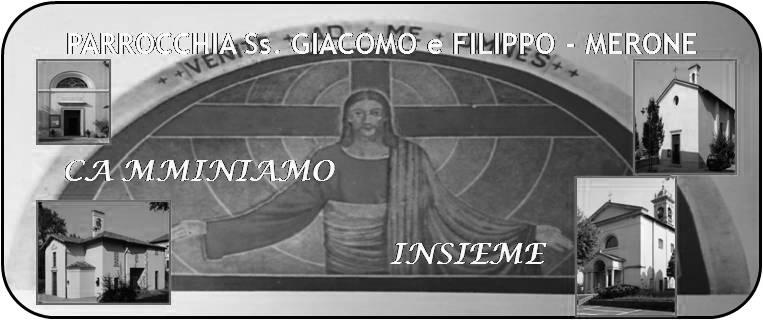  Dal 31 Luglio al 6 Agosto  201723  Luglio  2017                                                 Anno V, n°226PERDONO D’ASSISI Una notte dell'anno del Signore 1216, Francesco era immerso nella preghiera e nella contemplazione nella chiesetta della Porziuncola, quando improvvisamente dilagò nella chiesina una vivissima luce e Francesco vide sopra l'altare il Cristo rivestito di luce e alla sua destra la sua Madre Santissima, circondati da una moltitudine di Angeli. Francesco adorò in silenzio con la faccia a terra il suo Signore!  Gli chiesero allora che cosa desiderasse per la salvezza delle anime. La risposta di Francesco fu immediata: "Signore, benché io sia misero e peccatore, ti prego che a tutti quanti, pentiti e confessati, verranno a visitare questa chiesa, conceda ampio e generoso perdono, con una completa remissione di tutte le colpe". "Quello che tu chiedi, o frate Francesco, è grande - gli disse il Signore -, ma di maggiori cose sei degno e di maggiori ne avrai. Accolgo quindi la tua preghiera, ma a patto che tu domandi al mio Vicario in terra, da parte mia, questa indulgenza". E Francesco si presentò subito al Pontefice Onorio III che in quei giorni si trovava a Perugia e con candore gli raccontò la visione avuta. Il Papa lo ascoltò con attenzione e dopo qualche difficoltà dette la sua approvazione. Poi disse: "Per quanti anni vuoi questa indulgenza?". Francesco scattando rispose: "Padre Santo, non domando anni, ma anime". E felice si avviò verso la porta, ma il Pontefice lo chiamò: "Come, non vuoi nessun documento?". E Francesco: "Santo Padre, a me basta la vostra parola! Se questa indulgenza è opera di Dio, Egli penserà a manifestare l'opera sua; io non ho bisogno di alcun documento: questa carta deve essere la Santissima Vergine Maria, Cristo il notaio e gli Angeli i testimoni".  E qualche giorno più tardi, insieme ai Vescovi dell'Umbria, al popolo convenuto alla Porziuncola, disse tra le lacrime: "Fratelli miei, voglio mandarvi tutti in Paradiso!".CALENDARIO LITURGICO SETTIMANALEDal 23 al 30 Luglio 201730  Luglio  2017        LE CONDIZIONI PER OTTENERE L’INDULGENZA.                 Vengono di seguito descritte le condizioni necessarie per ottenere l’Indulgenza della Porziuncola e le corrispondenti disposizioni con cui il fedele dovrà chiederla al Padre delle misericordie:Ricevere l’assoluzione per i propri peccati nella Confessione Partecipazione alla Messa e alla Comunione eucaristica nello stesso arco di tempo indicato per la Confessione;Visita alla chiesa parrocchiale o ad una chiesa francescana ... dove si rinnova la professione di fede, mediante la recita del CREDO, per riaffermare la propria identità cristiana,... e si recita il PADRE NOSTRO, per riaffermare la propria dignità di figli di Dio, ricevuta nel Battesimo;Una preghiera secondo le intenzioni del Papa.  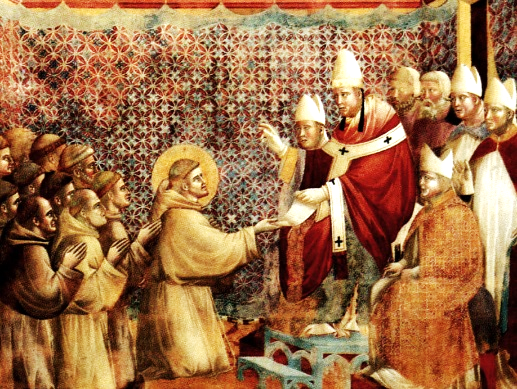 ORARI NELLA NOSTRA PARROCCHIA: Martedì 1 Agosto dalle ore 16 saranno disponibili i sacerdoti per le confessioni, alle ore 18.00, santa Messa in Chiesa ParrocchialeMercoledì 2 Agosto dalle ore 9.00 alle ore 11.30 e dalle ore 14.30 alle ore 17.00 confessioni in chiesa Parrocchiale, alle ore 18.00 S. Messa in San Francesco a Moiana LUN. 31S. Ignazio di Loyola  8.0018.00a S. Caterina:  S. Messa Pasquale Mauri MAR. 1S. Alfonso Maria de’ LiguoriPERDONO D’ASSISI18.00Teodoro Maria MER. 2S. Eusebio da VercelliPERDONO D’ASSISI18.00a S. Francesco: Redaelli Mario, Intenzione dell’Offerente GIO. 3Feria 18.00a s. Caterina: Spadoni e Bruschi VEN. 4S. Giovanni Maria Vianney18.00CarlaSAB. 5Primo Sabato del Mese 7.0017.0018.00A Pompei: Recita del S. Rosario e Santa Messa a S. Francesco : Bavera Edda  Tina, Piero, Leonarda Panzeri DOM. 6TRASFIGURAZIONE DEL SIGNORE  7.30  8.3010.3018.00Rigamonti Carloa S. Caterina: Oliviero, Martina, Luigi  Pro Populo Carla  DOM. 23VII domenica dopo Pentecoste  7.30  8.3010.3018.00Longhi Ester, Luigi e Giuseppina Meronia S. Caterina Pro populoFam. Brioschi Vittorio Corti, Carla  LUN. 24Feria   8.0018.00a S. Caterina:  S. Messa Fam. Conti e Formenti, Piera MAR. 25S. Giacomo Apostolo 18.00Suor. Silvia, Maria e Antonio MER. 26Ss. Gioacchino e Anna genitori della B.V. Maria18.00a S. Francesco: Giacomo e Piera  GIO. 27Feria 18.00a S. Caterina: Siervo Anna e Morra Vincenzo  VEN.28Ss. Nazàro e Celso Martiri18.00Rosetta, Giuseppe, Maria, Annamaria SAB. 29S. Marta 15.0017.0018.00S. Confessionia S. Francesco : S. Messa Piera, Renata, Valeria, Lina, Franco DOM. 30VIII domenica dopo Pentecoste  7.30  8.3010.3018.00Meroni Luigia e Giuseppinaa S. Caterina Pro PopuloRachele, CostantinoIsella Primo, Luigia e Attilio  